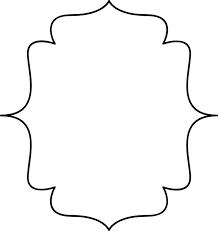 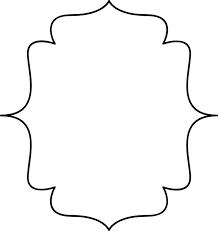 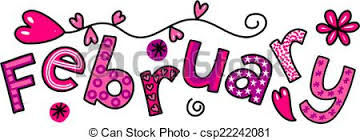 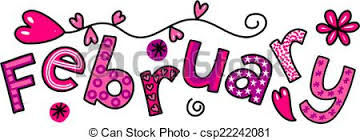 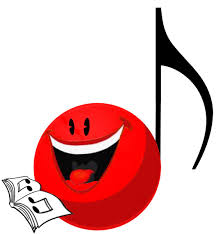 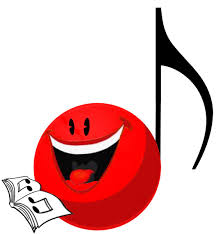 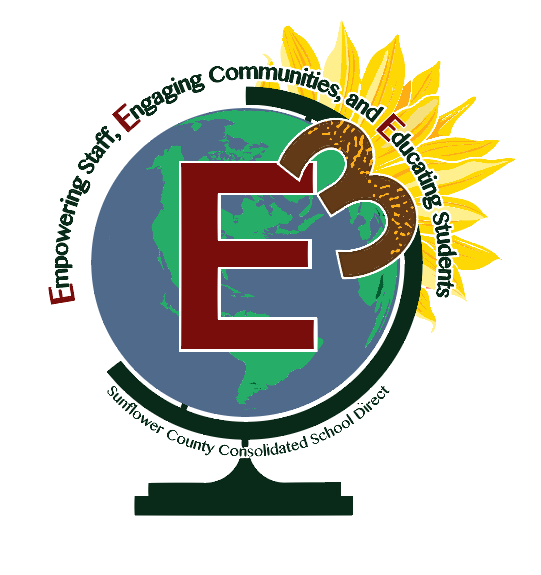 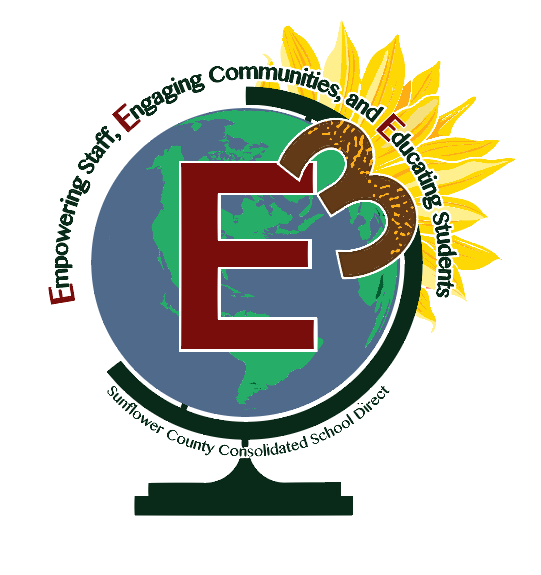 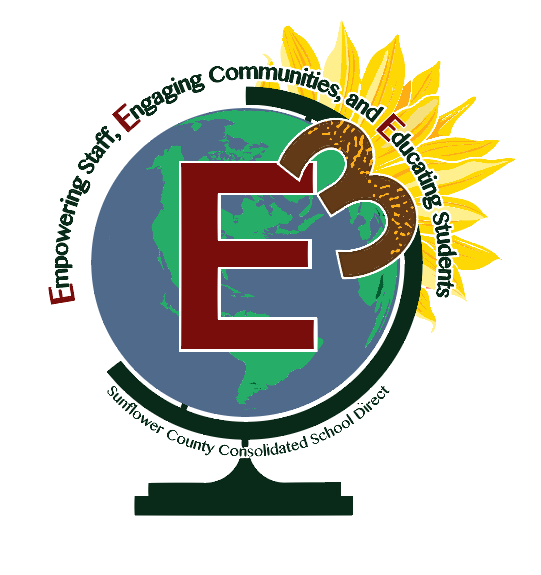 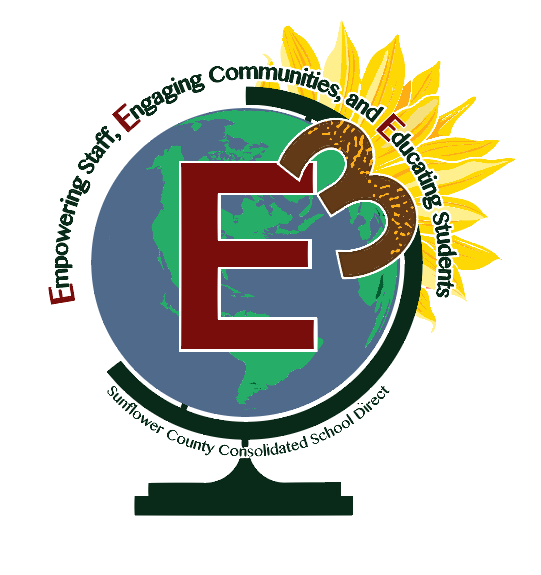 .0 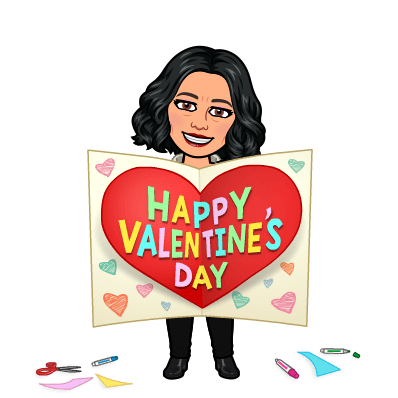 